Calculations and Accuracy (F)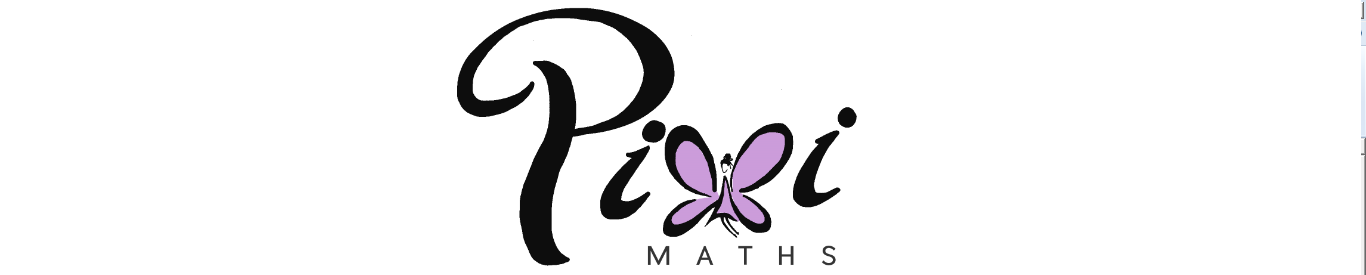 Pre-Intervention AssessmentName:	_______________________________Class:	_______________________________Date:	_______________________________1.	Write these temperatures in order. Start with the lowest temperature.7ºC                 –2ºC                 10ºC                 –5ºC                 3ºC	…………………………………………………………………………………………2.	Here are four cards. There is a number on each card.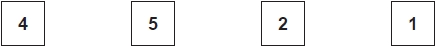 
(a)  	Write down the largest 4-digit even number that can be made using each card only once.
…........................................................ (b)  	Write down all the 2-digit numbers that can be made using these cards.	…………………………………………………………………………………………	…………………………………………………………………………………………3.	(a)	Work out	4 × 5 – 8...........................................................	(b)	Work out	18 + 2 × 3...........................................................	(c)	Work out	(4 + 3) × 7...........................................................4.	Write 6718 correct to the nearest hundred............................................................5.	A ticket for a seat at a school play costs £2.95There are 21 rows of seats.
 	There are 39 seats in each row.The school will sell all the tickets.Work out an estimate for the total money the school will get.£ ……………………………………[Glue here]QuestionObjectiveRAG  1Calculate with directed numbers 2Understand place value 3Apply the correct order of operations 4Round numbers 5Estimate answers to calculations